Application FormTelephone number						Telephone numberPlease state your reasons for applying for this position and briefly explain how it will fit alongside your other commitments (max 200 words):EducationWork HistoryHow you meet the Person Specification Other InformationDo you have a right to accept paid work in this country?   Yes/NoTo apply for this post please complete the application form and return it to applications@crew2000.org.uk by 12.00 Noon Monday 30th May 2022.  We won’t accept applications received after this time and date.We won’t monitor this email address until after the closing date – please contact admin@crew2000.org.uk if you have a query.Interviews will take place Monday 6th June 2022.Crew 2000 (Scotland) is a company limited by guarantee; registered in Scotland, company number SC176635 and a charity also registered in Scotland, SCO 21500. Registered office: 32/32a Cockburn Street, Edinburgh EH1 1PB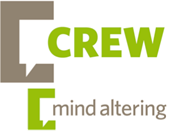 Role: Digital Development OfficerRole: Digital Development OfficerSurname: Surname: First Names:First Names:First Names:Address:Post Code:Address:Post Code:Address:Post Code:Address:Post Code:Address:Post Code:Telephone No.Telephone No.Telephone No.Telephone No.Telephone No.Email Address:Email Address:Email Address:Email Address:Email Address:RefereesPlease give details of two referees, at least one of whom must have direct experience of working with you in a paid or voluntary capacity. Where possible please do not give details of relatives, partners, or friends as a second referee.  If you are invited to interview, Crew will contact your referees requesting references in advance of the interview date. Please let Crew know when you submit your application via applications@crew2000.org.uk if you would prefer that we don’t approach a referee in advance.RefereesPlease give details of two referees, at least one of whom must have direct experience of working with you in a paid or voluntary capacity. Where possible please do not give details of relatives, partners, or friends as a second referee.  If you are invited to interview, Crew will contact your referees requesting references in advance of the interview date. Please let Crew know when you submit your application via applications@crew2000.org.uk if you would prefer that we don’t approach a referee in advance.RefereesPlease give details of two referees, at least one of whom must have direct experience of working with you in a paid or voluntary capacity. Where possible please do not give details of relatives, partners, or friends as a second referee.  If you are invited to interview, Crew will contact your referees requesting references in advance of the interview date. Please let Crew know when you submit your application via applications@crew2000.org.uk if you would prefer that we don’t approach a referee in advance.RefereesPlease give details of two referees, at least one of whom must have direct experience of working with you in a paid or voluntary capacity. Where possible please do not give details of relatives, partners, or friends as a second referee.  If you are invited to interview, Crew will contact your referees requesting references in advance of the interview date. Please let Crew know when you submit your application via applications@crew2000.org.uk if you would prefer that we don’t approach a referee in advance.RefereesPlease give details of two referees, at least one of whom must have direct experience of working with you in a paid or voluntary capacity. Where possible please do not give details of relatives, partners, or friends as a second referee.  If you are invited to interview, Crew will contact your referees requesting references in advance of the interview date. Please let Crew know when you submit your application via applications@crew2000.org.uk if you would prefer that we don’t approach a referee in advance.NameNameNamePosition Held and RelationshipPosition Held and RelationshipPosition Held and RelationshipOrganisation and AddressOrganisation and AddressOrganisation and AddressEmailEmailEmailCollege/UniversityQualifications and dates achieved Other relevant training courses or Continuing Professional Development (CPD) attendedQualifications/outcomes and dates achievedMembership of professional bodies Dates and membership category i.e., fellow/ MemberName and Address of EmployerDates of EmploymentMain DutiesReason for Leaving Demonstrating How You Meet the Essential and Desirable CriteriaUsing the essential and desirable criteria in the person specification as a guide, please give evidence on how your skills, knowledge and experience meet the criteria for this post. You must demonstrate that you have used the required skills or gained the required experience to meet the criteria and give specific examples. Please use the STAR approach when giving examples: please clearly state the Situation (i.e. where you demonstrated a skill or gained experience) Task (what your responsibilities were) Action (what you did) Result (what the outcome was) in your answer to achieve your best possible score. It is particularly important you make it clear how your actions to the result achieved to evidence your points.   Applications will be scored out of a maximum of 5 points for each criterion (1 point each for situation, task, action, result) and points will not be awarded unless full evidence is given for each.  Assertions (saying you have done or can do something or have the skills without giving evidence and specific examples) will not score more than 1 point.  Applications in which evidence does not meet the minimum score (1/5) on any one of the essential criteria will not be shortlisted for interview.  Q1 - describe how you meet the aptitude, abilities, and skills requirements for this role - please refer to the criteria in the person specification and give specific examples. Word Limit 600 words.Q2 - describe how your previous experience makes you suitable for this role - please refer to the criteria in the person specification and give specific examples. Word limit 600 words.Q4 - describe how you meet the education and knowledge requirements for this role - please refer to the criteria in the person specification. Word limit 600 words.Q5 - describe how your attitudes and personality make you suitable for this role - please refer to the criteria in the person specification and give specific examples. Word limit 600 words.Q6 - please confirm that you are able to work flexible hours and are willing to travel as required in the person specification. Please note any reasons why this might not be possible. Word limit 200 words.Membership of the Protecting Vulnerable Groups Scheme is required for this post, which Is recognized as regulated work. It is a criminal offence to apply for regulated work if you are barred from working with children and protected adults.Date when you could begin to work:Please tell how you heard about this vacancy:DeclarationIn accordance with the Data Protection Act 1998, I give my consent for the information in this form to be processed in accordance with the Crew2000 policy for the purposes of selection of contractors and/or volunteers for services. I understand that if I am engaged to provide services, it will be stored for six months and then destroyed. I certify that the information given on this form is correct to the best of my knowledge. I understand that, should any false statements be made, this may lead to termination of any contract signed.DeclarationIn accordance with the Data Protection Act 1998, I give my consent for the information in this form to be processed in accordance with the Crew2000 policy for the purposes of selection of contractors and/or volunteers for services. I understand that if I am engaged to provide services, it will be stored for six months and then destroyed. I certify that the information given on this form is correct to the best of my knowledge. I understand that, should any false statements be made, this may lead to termination of any contract signed.SignatureDate